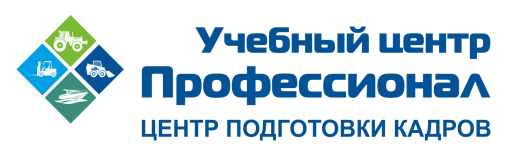 Директору учебного центра «УЦ ПРОФЕССИОНАЛ»Кочеву О.В.Заявление на прохождение обучения     Прошу Вас зачислить меня в учебную группу по программе подготовкипо специальности ________________________________________________________Фамилия, имя, отчество __________________________________________________________________________________________________________________________________________________________________________________________________________________Дата и место рождения ____________________________________________________________________________________________________________________________________________Документ, удостоверяющий личность ______________________________________Паспорт серия __________ № _________ Дата выдачи ________________________Кем выдан _____________________________________________________________ ______________________________________________________________________ ______________________________________________________________________Адрес регистрации (постоянная / временная) ________________________________________________________________________________________________________________________________________________________________________________________________________________________________________________________________________________________Контактный телефон:  ___________________________________________________Адрес электронной почты (желательно) ____________________________________О курсах узнал (а) от/из: ________________________________________________________________________________________________________________________________________________________________________________________________________________________________________________________________________________________     С перечнем документов для поступления на «курсы» и с  дальнейшими действиями для получения удостоверения по специальности ознакомлен(а).      С порядком обучения и поведения на «курсах» ознакомлен(а). Мне известно, что в случае исключения меня с «курсов» (за непосещаемость, нарушение дисциплины и порядка в школе и нарушений условий Договора ) внесенная плата за обучение не возвращается.      Я подтверждаю, что сведения, содержащиеся в заявлении, являются верными и точными на указанную дату заполнения заявления  и обязуюсь незамедлительно уведомить учебную часть в случае изменения указанных мной сведений.       Настоящим заявлением во исполнение требований Федерального закона «О персональных данных» № 152-ФЗ от 27.07.2006 г. я даю свое письменное согласие оператору – «Учебный центр Профессионал» на обработку персональных данных (сбор, систематизацию, накопление, хранение, уточнение (обновление, изменение), использование, обезличивание, блокирование, передачу, уничтожение выше изложенных персональных данных).     Осведомлен(а) о праве отозвать свое согласие посредством составления соответствующего письменного документа, который может быть направлен мной в адрес образовательного учреждения по почте заказным письмом с уведомлением о вручении, либо вручен лично под расписку представителю учреждения.Дата:  «____»  ____________________ 20     г.                             ________________/____________________                                                                                                                                                                                      (подпись)                                           (Ф.И.О.)